85  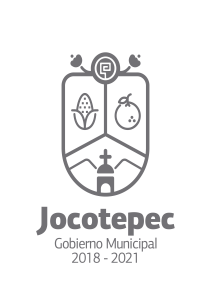 ¿Cuáles fueron las acciones proyectadas (obras, proyectos o programas) o Planeadas para este trimestre?RESPUESTA.Gestión del módulo móvil para el programa de verificación responsable. Dar mejor fluidez en la zona centro de Jocotepec, dar vialidad a los peatones en áreas del mercado y calle allende al cruce con morelos.Operativo para recomendar la importancia del uso del equipo de protección en motocicletas.Retirar vehículos en estado de abandono.Apoyo en el evento de ciclismo nacional, eventos religiosos, etc.Resultados Trimestrales (Describir cuáles fueron los programas, proyectos, actividades y/o obras que se realizaron en este trimestre). -Establecer mecanismos para el cumplimiento del reglamento de tránsito.-Promover una campaña de cultura vial para todos los ciudadanos. -Implementar programas dirigidos a regular el uso de motocicletas y se cumpla a cabalidad el reglamento en este sentido.-Reordenar las rutas de transporte público para evitar embotellamientos y que dichas rutas cubran todas las zonas de la cabecera.-Reordenamiento de las vialidades en calles con afluencia de Escuelas, Unidades de Salud, Mercados, Edificios Públicos y Unidades Deportivas.Retirar vehículos en estado de abandonoMontos (si los hubiera) del desarrollo de dichas actividades. ¿Se ajustó a lo presupuestado?-Se ajustó a lo presupuestado  En que beneficia a la población o un grupo en específico lo desarrollado en este trimestre.A concientizar a la ciudadanía sobre el respeto de la señalética, así como la utilización del casco o equipo de protección, la regularización en los requisitos para circular para un vehículo automotor donde se logró gestionar el modulo móvil para el programa de verificación responsable sin la necesidad de trasladarse a Guadalajara, donde los ciudadanos son los beneficiados.¿A qué estrategia de su POA pertenecen las acciones realizadas y a que Ejes del Plan Municipal de Desarrollo 2022-2024 se alinean?Estrategia: Reglas claras, como seguridad para los habitantes y espacios públicos.Programa 1. Reglas claras, como seguridad para los habitantes y espacios públicos.Acción 3. Promover una campaña de cultura vial para todos los lineamientos de movilidad.Implementar programas dirigidos a regular el uso de motocicletas y se cumpla a cabalidad el reglamento en este sentido. Estrategia nueva. Retirar vehículos en estado de abandono.Estrategia nueva. Gestión de modulo móvil para verificación responsable.De manera puntual basándose en la pregunta 2 (Resultados Trimestrales) y en su POA, llene la siguiente tabla, según el trabajo realizado este trimestre.NºESTRATÉGIA POA 2022ESTRATEGIA O ACTIVIDAD NO CONTEMPLADA (Llenar esta columna solo en caso de existir alguna estrategia no prevista)Nº LINEAS DE ACCIÓN O ACTIVIDADES PROYECTADASNº LINEAS DE ACCIÓN O ACTIVIDADES REALIZADASRESULTADO(Actvs. realizadas/Actvs. Proyectadas*100)1Reglas claras, como seguridad para los habitantes y espacios públicos 7685%Gestión del módulo móvil para verificación responsable.11100%Retirar vehículos en estado de abandono 22100%TOTAL95%